Две девочки шли домой с грибами. Им надо было переходить через железную дорогу. Они думали, что машина далеко, взлезли на насыпь и пошли через рельсы. Вдруг зашумела машина. Старшая девочка побежала назад, а меньшая перебежала через дорогу. Старшая девочка закричала сестре: — Не ходи назад! Но машина была так близко и так громко шумела, что меньшая девочка не расслышала; она подумала, что ей велят бежать назад. Она побежала назад через рельсы, споткнулась, выронила грибы и стала подбирать их.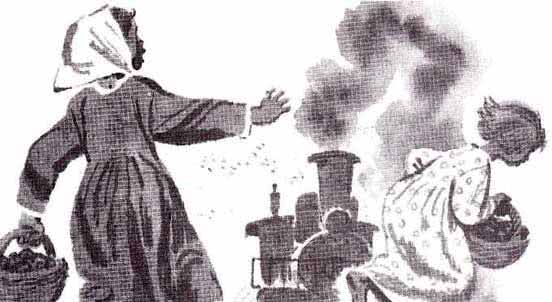  Машина уже была близко, и машинист свистел что было силы. Старшая девочка кричала:— Брось грибы!, а маленькая девочка думала, что ей велят собрать грибы, и ползала по дороге. Машинист не мог удержать машины. Она свистала изо всех сил и наехала на девочку. Старшая девочка кричала и плакала. Все проезжающие смотрели из окон вагонов, а кондуктор побежал на конец поезда, чтобы видеть, что сделалось с девочкой. Когда поезд прошёл, все увидали, что девочка лежит между рельсами головой вниз и не шевелится. Потом, когда поезд уже отъехал далеко, девочка подняла голову, вскочила на колени, собрала грибы и побежала к сестре.